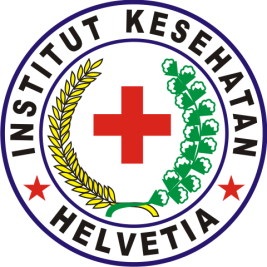 Institut Kesehatan HelvetiaFlow ProsesPERSETUJUAN CUTI AKADEMIKFakultasWR IWR II